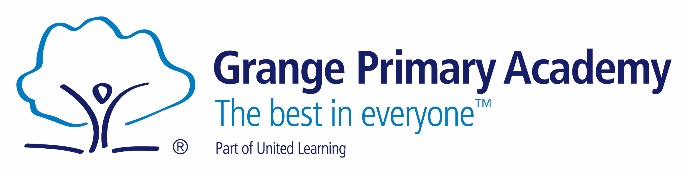 Year 4 Autumn Term Knowledge OrganisersWhat Will Your Child Learn This Term?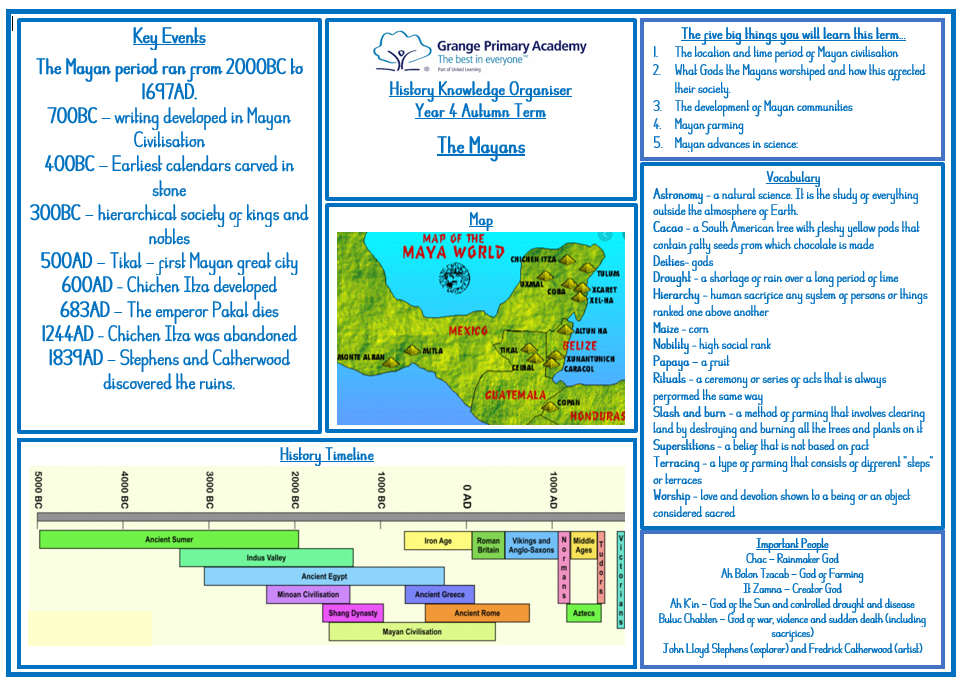 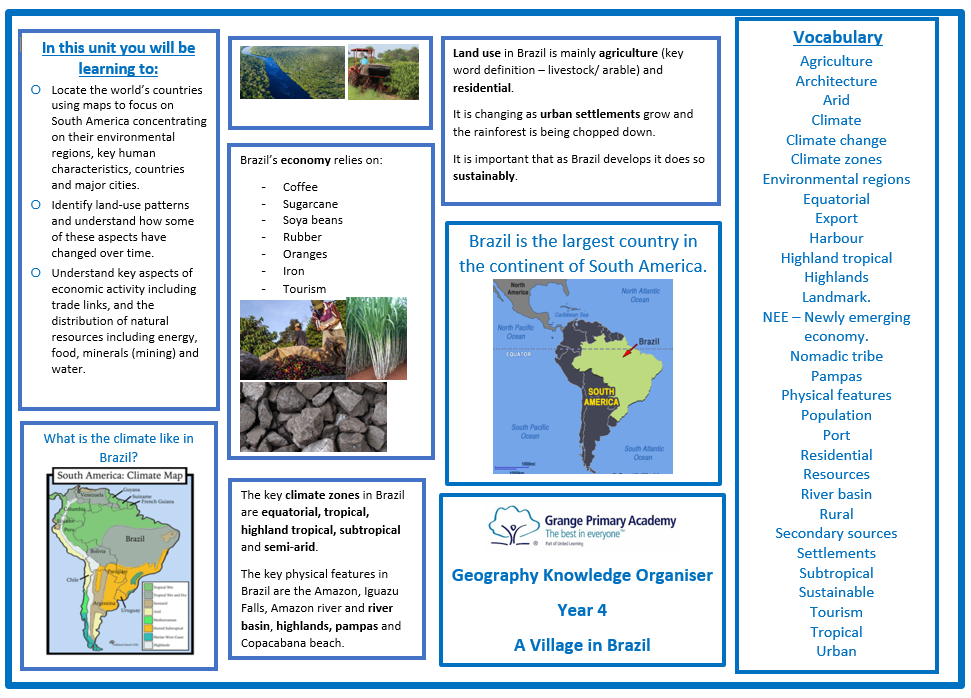 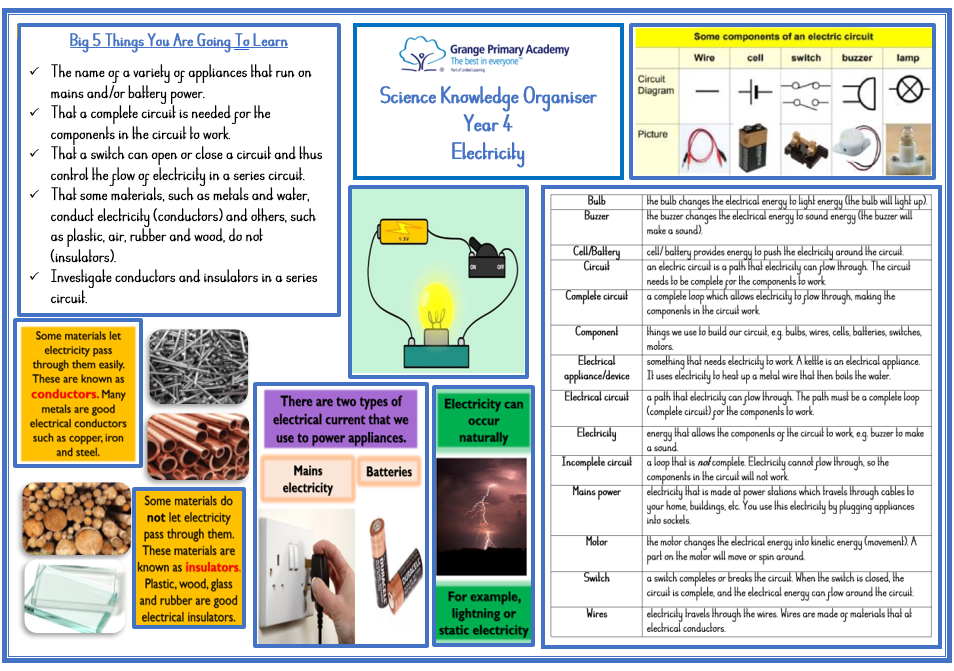 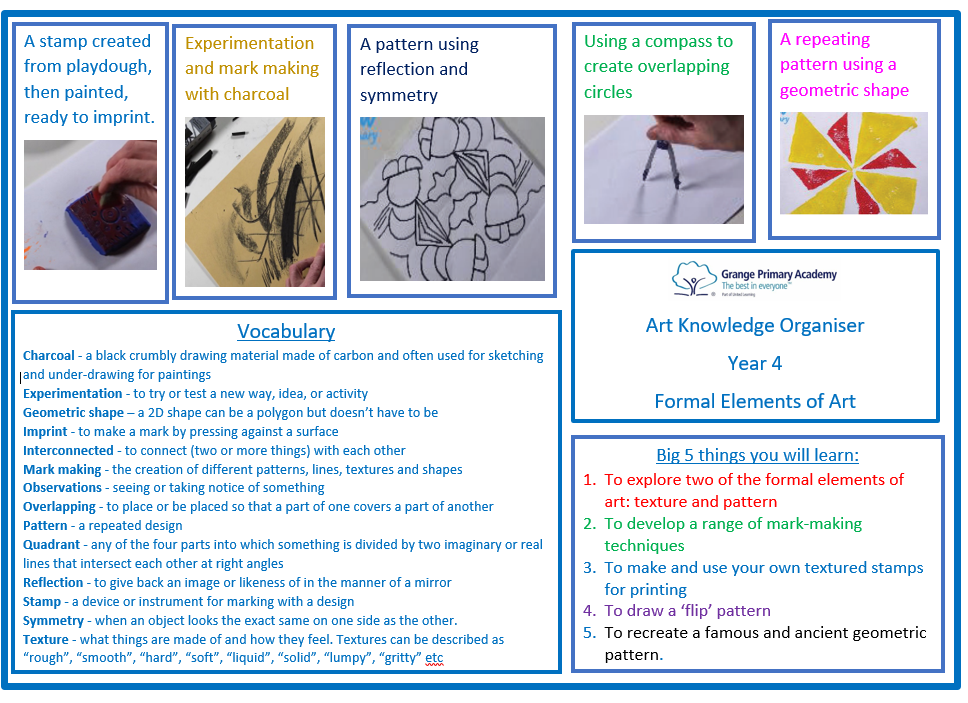 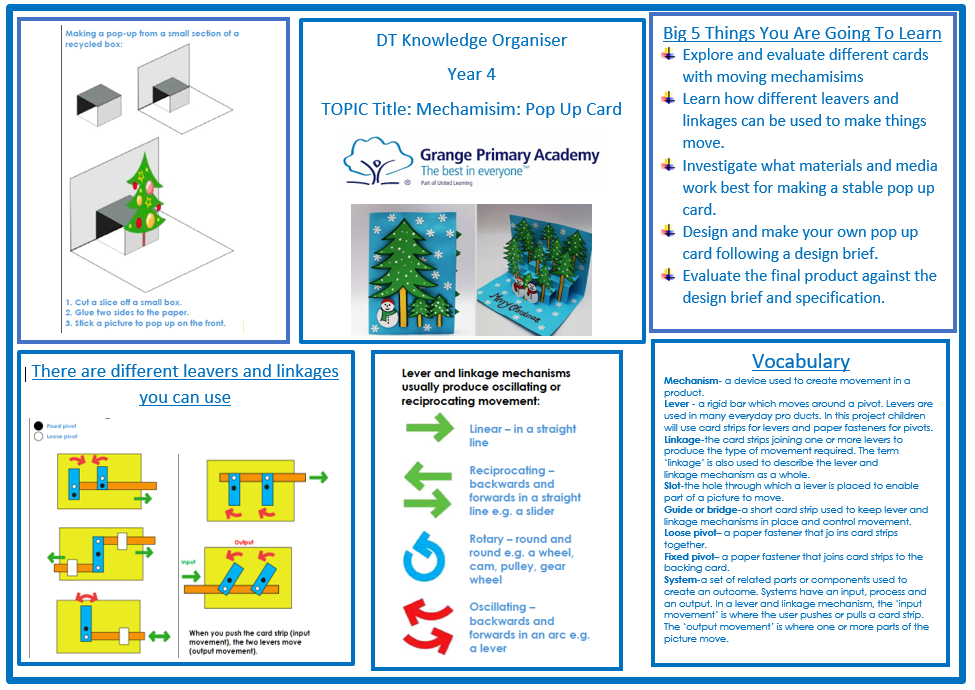 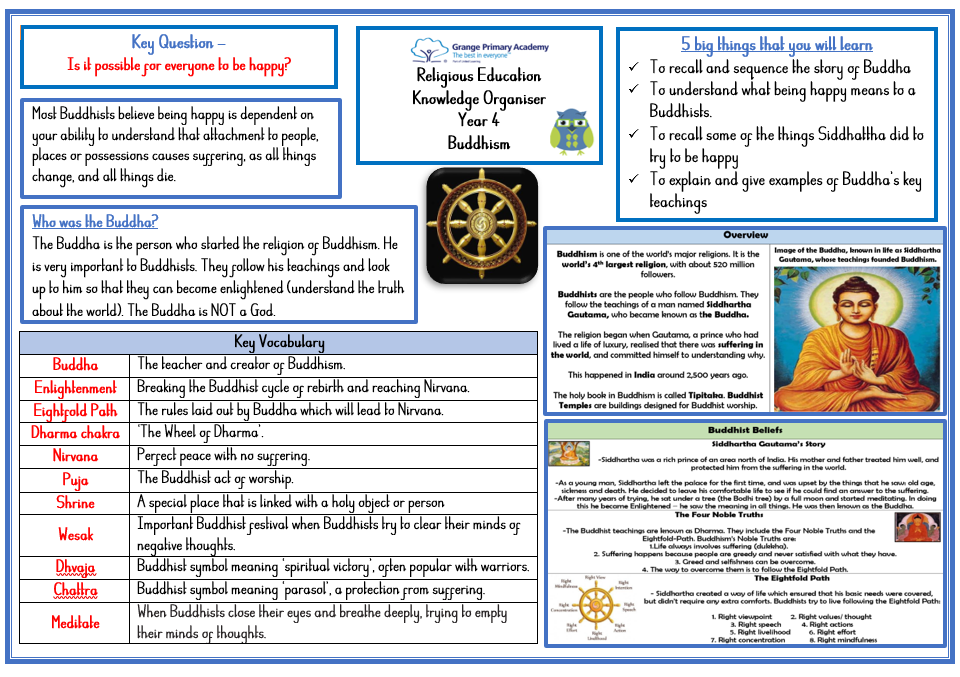 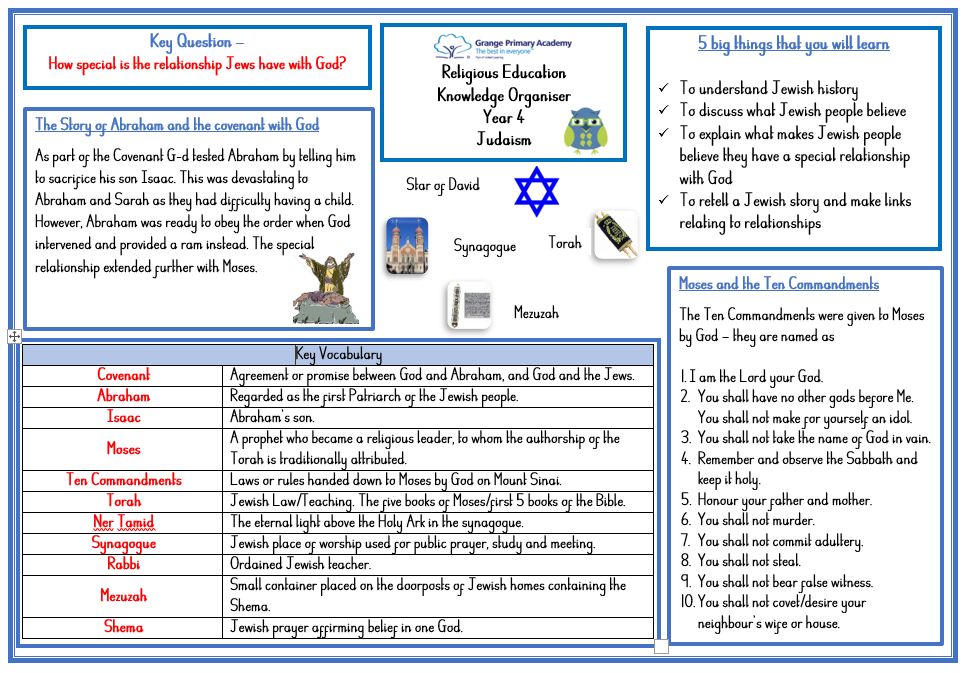 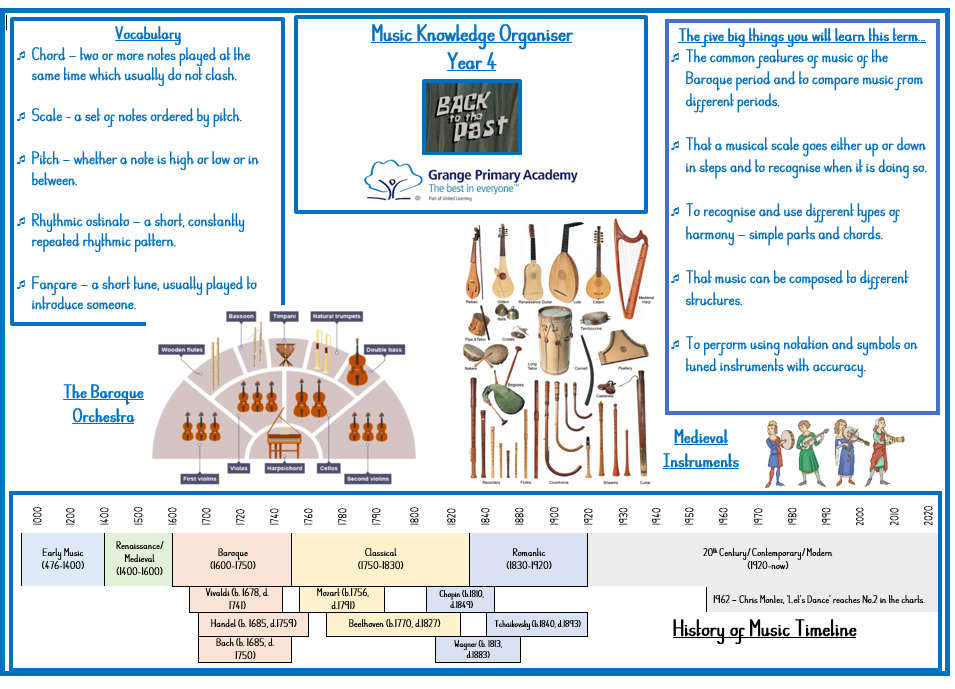 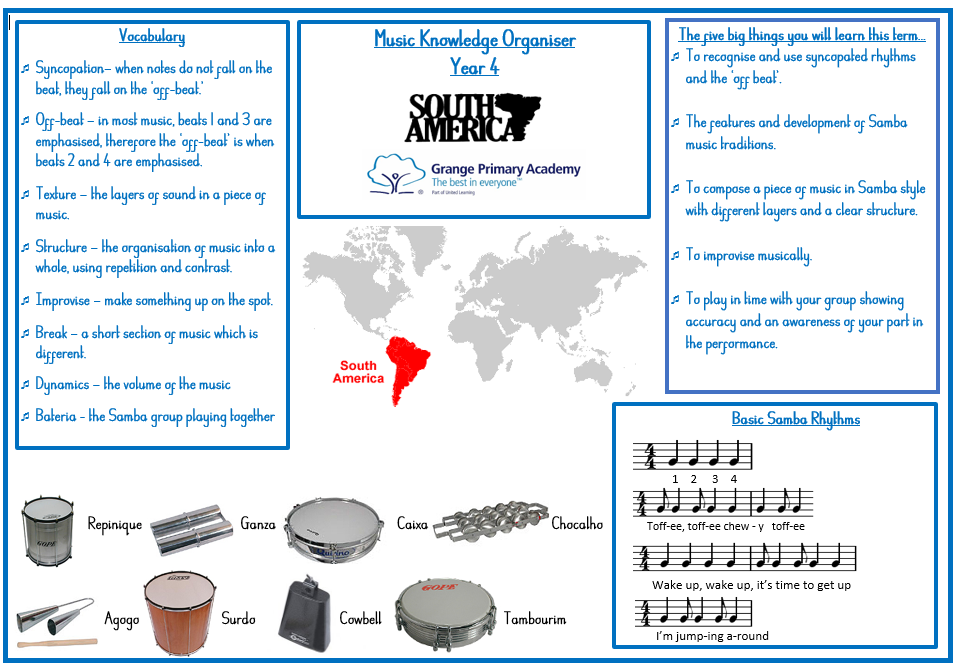 